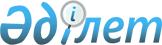 О внесении изменения в решение Глубоковского районного маслихата от 24 июля 2014 года № 28/5-V "Об утверждении регламента Глубоковского районного маслихата"
					
			Утративший силу
			
			
		
					Решение Глубоковского районного маслихата Восточно-Казахстанской области от 20 октября 2015 года № 40/6-V. Зарегистрировано Департаментом юстиции Восточно-Казахстанской области 10 ноября 2015 года № 4224. Утратило силу - решением Глубоковского районного маслихата Восточно-Казахстанской области от 28 апреля 2016 года № 2/7-VI      Сноска. Утратило силу - решением Глубоковского районного маслихата Восточно-Казахстанской области от 28.04.2016 № 2/7-VI.

      Примечание РЦПИ.

      В тексте документа сохранена пунктуация и орфография оригинала.

      В соответствии с пунктом 2 статьи 10 Закона Республики Казахстан от 23 января 2001 года "О местном государственном управлении и самоуправлении в Республике Казахстан", пунктом 1 статьи 43-1 Закона Республики Казахстан от 24 марта 1998 года "О нормативных правовых актах", Глубоковский районный маслихат РЕШИЛ:

      1. Внести в решение Глубоковского районного маслихата от 24 июля 2014 года № 28/5-V "Об утверждении регламента Глубоковского районного маслихата" (зарегистрировано в Реестре государственной регистрации нормативных правовых актов № 3467, опубликовано 16 сентября 2014 года в газетах "Ақ Бұлақ", "Огни Прииртышья", в информационно-правовой системе "Әділет" 22 сентября 2014 года) следующее изменение:

      в регламенте Глубоковского районного маслихата, утвержденном указанным решением: 

      в пункт 7 внесено изменение на государственном языке, текст на русском языке не изменяется. 

      2. Настоящее решение вводится в действие по истечении десяти календарных дней после дня его первого официального опубликования. 


					© 2012. РГП на ПХВ «Институт законодательства и правовой информации Республики Казахстан» Министерства юстиции Республики Казахстан
				
      Председатель сессии

 А. Мурзыканова

      Секретарь Глубоковского

      районного маслихата

 А. Баймульдинов
